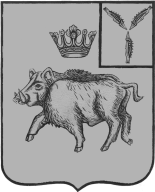 АДМИНИСТРАЦИЯБОЛЬШЕОЗЁРСКОГО МУНИЦИПАЛЬНОГО ОБРАЗОВАНИЯБАЛТАЙСКОГО МУНИЦИПАЛЬНОГО РАЙОНА САРАТОВСКОЙ ОБЛАСТИПОСТАНОВЛЕНИЕс.Б-ОзёркиО внесении изменений в постановлениеадминистрации Большеозёрского муниципальногообразования  от 21.07.2014   № 32   «Об утверждении административного регламента исполнения муниципальной услуги по  выдаче справок о составесемьи жителям частных жилых домови муниципального жилищного фонда»В целях проведения нормативно-правовых актов Большеозёрского муниципального образования в соответствии с действующим законодательством, руководствуясь статьей 33 Устава Большеозёрского муниципального образования, ПОСТАНОВЛЯЮ:1.Внести в постановление администрации Большеозёрского муниципального образования  от 21.07.2014  № 32    «Об утверждении административногорегламента исполнения муниципальной услуги по  выдаче справок о составесемьи жителям частных жилых домови муниципального жилищного фонда» ( с изменениями от 05.10.2015 № 43)  следующее изменение:1.1. Наименование постановления изложить в следующей редакции:«Об утверждении административного регламента исполнения муниципальной услуги по  выдаче справок о составе семьи жителям частных жилых домов и муниципального жилищного фонда на территории Большеозёрского муниципального образования».1.2. В приложении к постановлению:1) в п.1.1 раздела 1 слова «по выдаче справок о составе семьи жителям частных жилых домов и муниципального жилищного фонда» заменить словами «по выдаче справок о составе семьи жителям частных жилых домов и муниципального жилищного фонда на территории Большеозёрского муниципального образования».2) в п.2.1 раздела 2 слова «выдача справок о составе семьи жителям частных жилых домов и муниципального жилищного фонда» заменить словами «выдача справок о составе семьи жителям частных жилых домов и муниципального жилищного фонда на территории Большеозёрского муниципального образования».1.3.В приложениях № 1 - № 13 к административному регламенту исполнения муниципальной услуги слова «по выдаче справок и (или) иных документов» заменить словами «по выдаче справок о составе семьи жителям частных жилых домов и муниципального жилищного фондана территории Большеозёрского муниципального образования».2. Настоящее постановление вступает в силу со дня его обнародования.3.Контроль за исполнением настоящего постановления оставляю за собой.Глава Большеозёрскогомуниципального образования                                               В.П.Полубаринов